koude handen op elkaar,Klappen, klappen, klappen maar.Koude handen in elkaar,Wrijven maar, wrijven maar.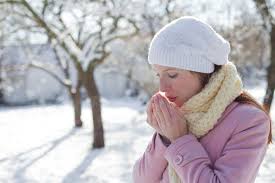 